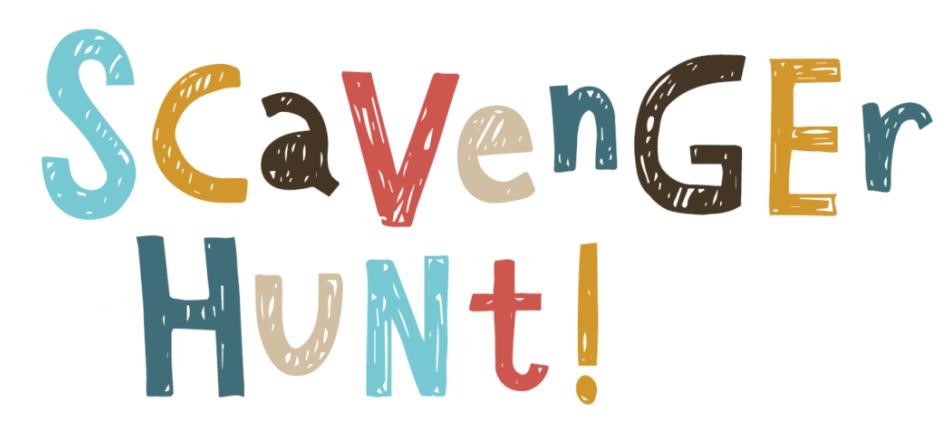 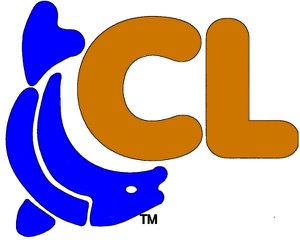 Mark on the checklist below all the things you see on your adventure walk #7Adventure Walking Path #7Round Trip Walk 1.4 Miles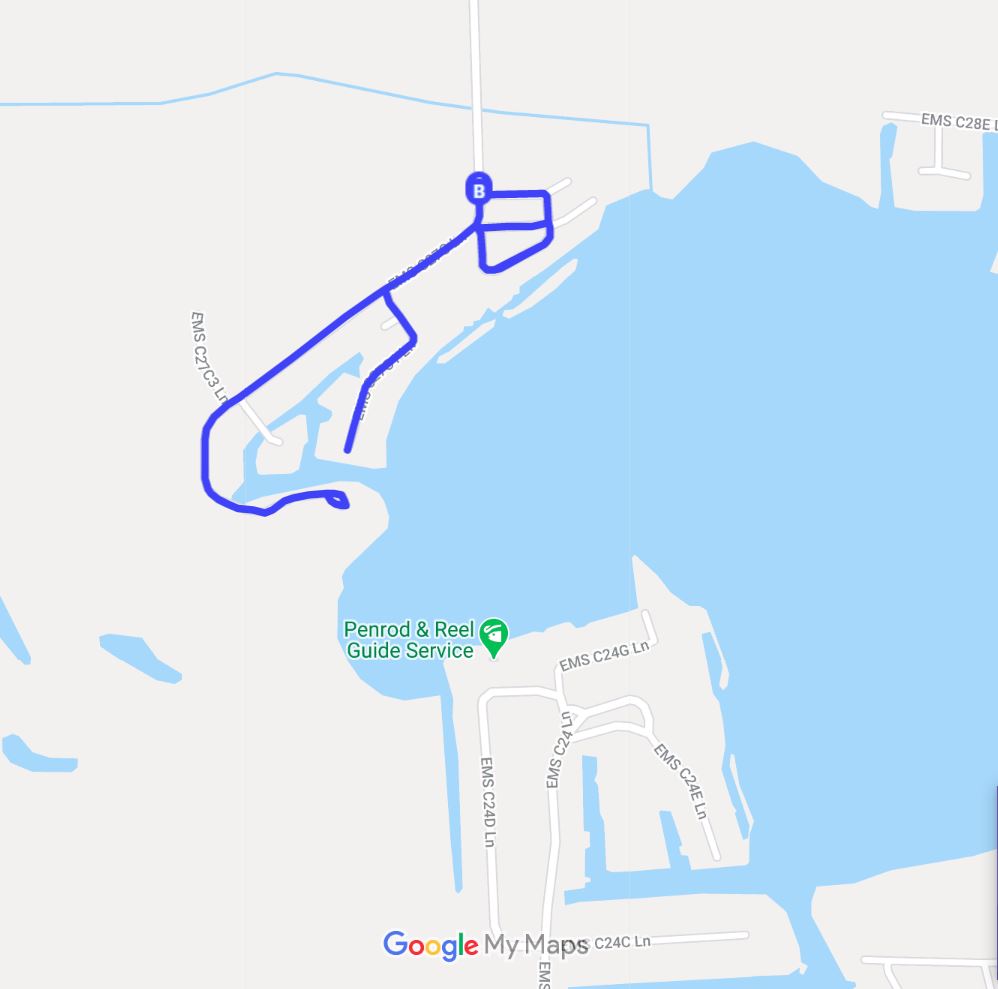 AnchorWindmillSeahorseSail BoatStarMermaidFlamingoEagleWater SkiColorful Fish